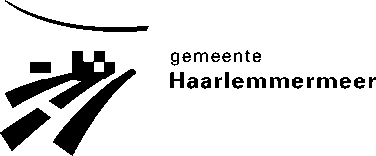 Betreft: Aanwijzingsbesluit ‘Uitlaatgebieden voor honden’Vastgesteld: Datum bekendmaking: Treedt in werking: Wettelijke basis: Artikel 2:57, lid 2 van de Algemene Plaatselijke VerordeningAANWIJZINGSBESLUIT  (artikel 2:57, lid 2) Honden uitlaatgebieden voor commerciële uitlaatbedrijvenBurgemeester en wethouders van Haarlemmermeer wijzen op basis van artikel 2:57 lid 2 van de Algemene Plaatselijke Verordening 2014 de volgende gebieden aan waar met een vergunning het is toegestaan voor commerciële doeleinden honden uit te laten.HoofddorpHaarlemmermeerse Bos: een deel van de hondenlosloopzone aan de westzijde van het Haarlemmermeerse Bos, gelegen tussen de parkeerterreinen en dat ter plaatse d.m.v. bebording is aangeduid (in Haarlemmermeerse Bos kaart bijlage: het dubbel gearceerde gebiedsdeel).